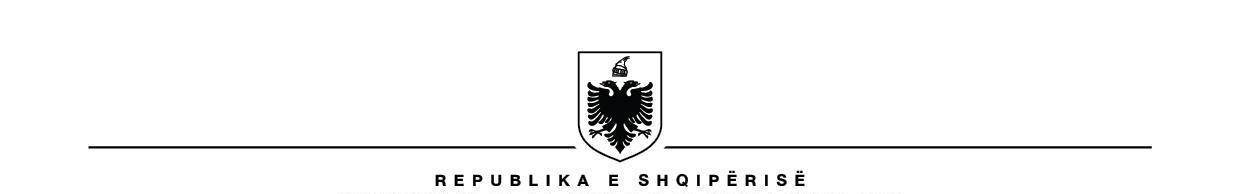 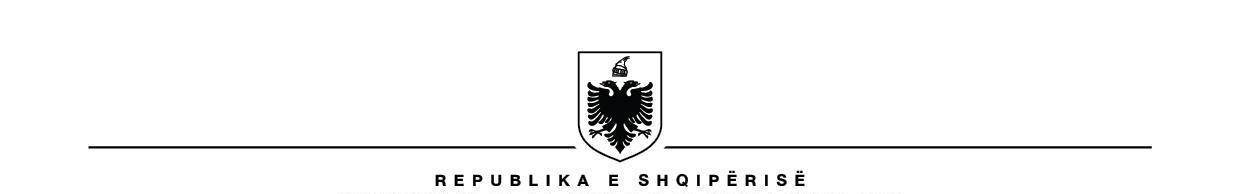 RADIO TELEVIZIONI SHQIPTAR DREJTORIA E BURIMEVE NJERËZORE NJOFTIM PËR VËND VAKANT Radio Televizioni Shqiptar kërkon të punësojë “Kryeredaktor lajme” në Drejtorinë e Komunikimit në UEB dhe Rrjetet Sociale  Kriteret e përzgjedhjes janë : Të ketë arsimin e lartë në nivel master në degët: (Shk. të Komunikimit, Gazetari, GjuhëLetërsi) Të ketë të paktën 5 vjet përvojë pune në media, preferohet në UEB.  Të jetë njohës shumë i mirë i praktikave mbi komunikimin në rrjet me publikun - Të ketë standard të lartë të gjuhës shqipe në të shkruar dhe në të folur. Të ketë njohuri të shkëlqyera të spektrit mediatik në Shqipëri. Të ketë aftësi të shkëlqyera në organizim, udhëheqje dhe planifikim. Të jetë njohës i shkëlqyer i gjuhës angleze në të shkruar dhe në të folur. Të ketë aftësi për caktimin e përparësive dhe për të punuar në mënyrë efikase nën trysni. Të ketë aftësi për të bashkëvepruar me pjekuri dhe ndjeshmëri në grup. Të jetë person me integritet të lartë personal dhe moral. Të jetë i përkushtuar ndaj transmetuesit publik. Të ketë njohuri shumë të mira të programeve bazë kompjuterike, word, excel etj.  Sa më sipër, të interesuarit duhet të dorëzojnë Kërkesë me shkrim Diplomën e arsimit të lartë (të noterizuar) Fotokopje të dokumentit të identifikimit “Curriculum vitae” (CV) në gjuhën shqipe ku të jetë përfshirë edhe adresa e postës elektronike; Çertifikatë e gjuhës së huaj Formularin e vetëdeklarimit (FORMULAR VETËDEKLARIMI ) Dokumente të tjera plotësuese si: referenca, dëshmi nga punët e mëparshme, çertifikata, link të punëve të mëparshme, etj. Dorëzimi i dokumentacionit të kërkuar mund të bëhet pranë zyrës së Protokollit të RTSH-së në adresën Rruga “Ismail Qemali”, Nr.11, Tiranë ose nëpërmjet postës elektronike në adresën info@rtsh.al, deri në datën 06.02.2023 Bazuar aplikimit tuaj, sqarojmë se vetëm kandidatët të cilët do të plotësojnë kushtet për kualifikim, do të njoftohen për të marr pjesë në intervistë. Njoftimet për kandidatët e kualifikuar, do të bëhen nëpërmjet postës elektronike.                                              Adresa: Rr. Ismail Qemali Nr.11, Tiranë,  www.rtsh.al                                                                  